1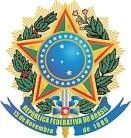 DO RELATÓRIO FINALArt. 34 da Resolução 07/2016:Concluído o curso, o coordenador deverá elaborar e apresentar relatório final, em até 120 dias após o encerramento do curso, conforme cronograma de execução aprovado, contendo os seguintes elementos:– Histórico escolar dos alunos contendo:relação das disciplinas;carga horária;frequência;conceito obtido; etítulo da monografia ou do trabalho de conclusão do curso com seu respectivo conceito;– Pareceres de acompanhamento do curso emitido pela Comissão de Acompanhamento e Supervisão;– Relação dos professores e suas respectivas qualificações, disciplinas ministradas e demais atividades desenvolvidas no curso;– Relatório administrativo e econômico-financeiro contendo as atividades planejadas e o seu cotejamento com as realizadas, devidamente acompanhadas de justificativas da coordenação e em conformidade com a legislação institucional em vigor, com base nos relatórios emitidos pela coordenação do curso; e– Avaliação da coordenação sobre o desenvolvimento e resultados alcançados no curso, indicando os aspectos positivos, as dificuldades enfrentadas, as soluções implementadas e as recomendações para futuras edições.RELATÓRIO FINAL DO CURSO DE ESPECIALIZAÇÃO EM ............22 – INTRODUÇÃOO Curso de Pós-Graduação lato sensu (especialização visou contribuir para a reflexão..................................................3- DESCRIÇÃO DAS ALTERAÇÕES AO PROJETOAs alterações realizadas no cronograma e corpo docente do curso foram informadas para a Diretoria de Pós-graduação através do memorando SEI nº ...........................e o “de acordo” recebido no despacho ......................- DESCRIÇÃO DAS ALTERAÇÕES AO PROJETO NO PÓLO UBERLÂNDIAAlterações realizadas no cronograma e professores das disciplinas do Polo Uberlândia:A disciplina .................................... que estava prevista para ser ministrada por Prof.ª ...................................... foi ministrada pelo Prof. .......................... nos dias ......................A disciplina ............... estava prevista para ser ministrada pelo Prof. ..................................e foi ministrada pelos Professores ..................................A disciplina ................................estava prevista para ser realizada nos dias ................4foi realizada nos dias ........................Estavam previstos como professores orientadores os mestres e doutores abaixo:5Devido a indisponibilidade de alguns professores houve a alteração para os orientadores abaixo:6- DESCRIÇÃO DAS ALTERAÇÕES AO PROJETO NO PÓLO...............Alterações realizadas no cronograma e professores das disciplinas do Polo .......78Estavam previstos como professores orientadores os mestres e doutores abaixo:Devido a indisponibilidade de alguns professores houve a alteração para os orientadores abaixo:91011Professores(as) Orientadores de Trabalho de Conclusão de Curso (TCC) 2COMPONENTES CURRICULARES/ CRONOGRAMA ACADÊMICODisciplina                         CH                            Datas           Professor1314POLO .......15166 - ANÁLISE DA COORDENAÇÃO DO CURSOUberlândia,.................................................Profª ................ Coordenação do Curso de Especialização ..........................18192021252627282930312Professores (as)TitulaçãoDisciplinaDisciplinaCHDatasProfessor1Seminário de abertura – UberlândiaSeminário de abertura – Uberlândia05234567891011121314151617Orientação de TCC18Seminário Final e Apresentação de TCC – UberlândiaDisciplinaCHDatasProfessor123456789101112131415161718Anexo I - Quadro de NotasUNIVERSIDADE FEDERAL DE UBERLÂNDIAPRO REITORIA DE PESQUISA E PÓS GRADUAÇÃO – PROPPFACULDADE DE ........................ CURSO DE ESPECIALIZAÇÃO...................MAPA DE NOTAS DOS MÓDULOS MINISTRADOSAnexo I - Quadro de NotasUNIVERSIDADE FEDERAL DE UBERLÂNDIAPRO REITORIA DE PESQUISA E PÓS GRADUAÇÃO – PROPPFACULDADE DE ........................ CURSO DE ESPECIALIZAÇÃO...................MAPA DE NOTAS DOS MÓDULOS MINISTRADOSAnexo I - Quadro de NotasUNIVERSIDADE FEDERAL DE UBERLÂNDIAPRO REITORIA DE PESQUISA E PÓS GRADUAÇÃO – PROPPFACULDADE DE ........................ CURSO DE ESPECIALIZAÇÃO...................MAPA DE NOTAS DOS MÓDULOS MINISTRADOSAnexo I - Quadro de NotasUNIVERSIDADE FEDERAL DE UBERLÂNDIAPRO REITORIA DE PESQUISA E PÓS GRADUAÇÃO – PROPPFACULDADE DE ........................ CURSO DE ESPECIALIZAÇÃO...................MAPA DE NOTAS DOS MÓDULOS MINISTRADOSAnexo I - Quadro de NotasUNIVERSIDADE FEDERAL DE UBERLÂNDIAPRO REITORIA DE PESQUISA E PÓS GRADUAÇÃO – PROPPFACULDADE DE ........................ CURSO DE ESPECIALIZAÇÃO...................MAPA DE NOTAS DOS MÓDULOS MINISTRADOSAnexo I - Quadro de NotasUNIVERSIDADE FEDERAL DE UBERLÂNDIAPRO REITORIA DE PESQUISA E PÓS GRADUAÇÃO – PROPPFACULDADE DE ........................ CURSO DE ESPECIALIZAÇÃO...................MAPA DE NOTAS DOS MÓDULOS MINISTRADOSAnexo I - Quadro de NotasUNIVERSIDADE FEDERAL DE UBERLÂNDIAPRO REITORIA DE PESQUISA E PÓS GRADUAÇÃO – PROPPFACULDADE DE ........................ CURSO DE ESPECIALIZAÇÃO...................MAPA DE NOTAS DOS MÓDULOS MINISTRADOSAnexo I - Quadro de NotasUNIVERSIDADE FEDERAL DE UBERLÂNDIAPRO REITORIA DE PESQUISA E PÓS GRADUAÇÃO – PROPPFACULDADE DE ........................ CURSO DE ESPECIALIZAÇÃO...................MAPA DE NOTAS DOS MÓDULOS MINISTRADOSAnexo I - Quadro de NotasUNIVERSIDADE FEDERAL DE UBERLÂNDIAPRO REITORIA DE PESQUISA E PÓS GRADUAÇÃO – PROPPFACULDADE DE ........................ CURSO DE ESPECIALIZAÇÃO...................MAPA DE NOTAS DOS MÓDULOS MINISTRADOSAnexo I - Quadro de NotasUNIVERSIDADE FEDERAL DE UBERLÂNDIAPRO REITORIA DE PESQUISA E PÓS GRADUAÇÃO – PROPPFACULDADE DE ........................ CURSO DE ESPECIALIZAÇÃO...................MAPA DE NOTAS DOS MÓDULOS MINISTRADOSAnexo I - Quadro de NotasUNIVERSIDADE FEDERAL DE UBERLÂNDIAPRO REITORIA DE PESQUISA E PÓS GRADUAÇÃO – PROPPFACULDADE DE ........................ CURSO DE ESPECIALIZAÇÃO...................MAPA DE NOTAS DOS MÓDULOS MINISTRADOSAnexo I - Quadro de NotasUNIVERSIDADE FEDERAL DE UBERLÂNDIAPRO REITORIA DE PESQUISA E PÓS GRADUAÇÃO – PROPPFACULDADE DE ........................ CURSO DE ESPECIALIZAÇÃO...................MAPA DE NOTAS DOS MÓDULOS MINISTRADOSAnexo I - Quadro de NotasUNIVERSIDADE FEDERAL DE UBERLÂNDIAPRO REITORIA DE PESQUISA E PÓS GRADUAÇÃO – PROPPFACULDADE DE ........................ CURSO DE ESPECIALIZAÇÃO...................MAPA DE NOTAS DOS MÓDULOS MINISTRADOSAnexo I - Quadro de NotasUNIVERSIDADE FEDERAL DE UBERLÂNDIAPRO REITORIA DE PESQUISA E PÓS GRADUAÇÃO – PROPPFACULDADE DE ........................ CURSO DE ESPECIALIZAÇÃO...................MAPA DE NOTAS DOS MÓDULOS MINISTRADOSAnexo I - Quadro de NotasUNIVERSIDADE FEDERAL DE UBERLÂNDIAPRO REITORIA DE PESQUISA E PÓS GRADUAÇÃO – PROPPFACULDADE DE ........................ CURSO DE ESPECIALIZAÇÃO...................MAPA DE NOTAS DOS MÓDULOS MINISTRADOSAnexo I - Quadro de NotasUNIVERSIDADE FEDERAL DE UBERLÂNDIAPRO REITORIA DE PESQUISA E PÓS GRADUAÇÃO – PROPPFACULDADE DE ........................ CURSO DE ESPECIALIZAÇÃO...................MAPA DE NOTAS DOS MÓDULOS MINISTRADOSAnexo I - Quadro de NotasUNIVERSIDADE FEDERAL DE UBERLÂNDIAPRO REITORIA DE PESQUISA E PÓS GRADUAÇÃO – PROPPFACULDADE DE ........................ CURSO DE ESPECIALIZAÇÃO...................MAPA DE NOTAS DOS MÓDULOS MINISTRADOSAnexo I - Quadro de NotasUNIVERSIDADE FEDERAL DE UBERLÂNDIAPRO REITORIA DE PESQUISA E PÓS GRADUAÇÃO – PROPPFACULDADE DE ........................ CURSO DE ESPECIALIZAÇÃO...................MAPA DE NOTAS DOS MÓDULOS MINISTRADOSCURSISTA12345678910111213141.A..............2.3.4.5.6.7.8.9.10.11.12.13.14.15.16.17.18.19.20.21.22.23.24.25.26.27.28.29.30.31.32.33.34.35.35.36.36.37.37.38.38.39.39.40.40.41.41.42.42.43.43.LegendaLegendaLegendaLegendaLegendaLegendaLegendaLegendaLegendaLegendaLegendaLegendaLegendaLegendaLegendaLegendaLegendaLegendaLegendaLegendaLegendaMÓDULOMÓDULOMÓDULOPROFESSOR(A)PROFESSOR(A)PROFESSOR(A)PROFESSOR(A)PROFESSOR(A)PROFESSOR(A)PROFESSOR(A)PROFESSOR(A)PROFESSOR(A)PROFESSOR(A)PROFESSOR(A)PROFESSOR(A)PROFESSOR(A)11Educação e Antropol.................Educação e Antropol.................Educação e Antropol.............................................................................................................................................................................................................................................................................................................................................................................................223344556677889910101111121314Anexo II – TCCAnexo II – TCCAnexo II – TCCAnexo II – TCCAnexo II – TCCAnexo II – TCCAnexo II – TCCAnexo II – TCCAnexo II – TCCCursistaFrequênciaNotaTítulo TCCOrientadorTitulação1.A.......2.3.4.5.6.7.8.9.10.11.12.13.14.15.16.17.18.19.20.21.22.23.24.25.26.27.28.29.30.31.32.33.34.35.36.37.38.39.40.41.42.43.44.45.46.47.48.49.50.51.52.53.54.55.56.57.58.59.60.61.62.63.64.65.66.67.68.69.70.71.72.73.74.75.76.77.78.1 – ADMINISTRAÇÃORUIMREGUBOMÓTIMO1.1A COORDENAÇÃO DO CURSO ATENDEU AS NECESSIDADES DOS DISCENTES?0,00%7,44%40,50%52,07%1.2A ESTRUTURA FÍSICA PROPICIOU UM BOM AMBIENTE DE ENSINO E PESQUISA?3,31%7,44%28,93%60,33%1.3A PERIODICIDADE DAS AULAS FOI SATISFATÓRIA?0,83%4,96%44,63%49,59%2 - ESTRUTURA CURRICULARRUIMREGULBOMÓTIMO2.1AS DISCIPLINAS OFERTADAS FORAM CONDIZENTES AOS OBJETIVOS DO CURSO?0,83%8,26%36,36%54,55%2.2HOUVE ARTICULAÇÃO DOS CONTEÚDOS ABORDADOS ENTRE OS MÓDULOS DO CURSO?1,65%9,09%46,28%42,98%2.3A CARGA HORÁRIA FOI SUFICIENTE PARA A DEVIDA APRENDIZAGEM?0,83%11,57%35,54%51,24%2.4A DISTRIBUIÇÃO DE ATIVIDADES FOI COERENTE DURANTE CURSO?2,48%9,92%47,93%37,19%